Publicado en  el 23/02/2017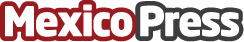 Niños ofrecían dulces, pero… comensal los invita a comerNiños ofrecían dulces, pero… comensal los invita a comer Ingresaron al establecimiento, recorrían mesas ofreciendo palomitas y cacahuates; no era buena la venta… checa lo que les ofrecieron  Datos de contacto:Nota de prensa publicada en: https://www.mexicopress.com.mx/ninos-ofrecian-dulces-pero-comensal-los-invita Categorías: Entretenimiento http://www.mexicopress.com.mx